Mayo 6 de 2011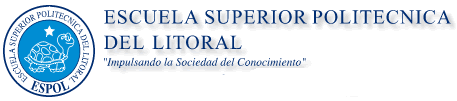 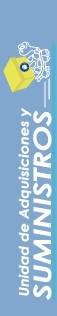 UAS-C-045-2011SeñorPROVEEDORCiudadDe mis consideraciones:Por la presente solicito a usted enviar cotización en la que se describa fecha de validez de la oferta, tiempo de entrega, tiempo de garantía, fecha, identificación del vendedor, así como la colocación de cada ítems en el orden que detallado en este requerimiento, al Fax 2-854-456 o mail: porrala@espol.edu.ec, la oferta se recibirá hasta el día 09 de Mayo de 2011 12H00. Cabe indicar que de no cumplir con el requisito no podrá ser considerada para su adjudicación.Oficio VPA/104/2011  Agradecemos de antemano la atención brindada a la presente, y en espera de su pronta respuesta, quedo de usted.Atentamente,Paola Orrala Augustin-BourneAyudante de CompraspoaNota: indicar el código de este oficio: UAS-C-045-2011CANTIDADDESCRIPCION8PIZARRA ACRILICA 2.44 X 1.22 MTS CON FILOS DE ALUMINIO Y PORTA BORRADOR, CON INSTALACIÓN1PIZARRA ACRILICA MOVIBLE 2.00 X 1.22 MTS ESTRUCTURA METALICA Y CARRUCHAS DE 2”9PANTALLAS DE PROYECTOR 90” TIPO DRAPPER